SENATE TO MEET AT 11:30 A.M. TODAY	NO.  78CALENDAROF THESENATEOF THESTATE OF SOUTH CAROLINAREGULAR SESSION BEGINNING TUESDAY, JANUARY 12, 2021_______________TUESDAY, DECEMBER 7, 2021Tuesday, December 7, 2021REAPPORTIONMENT BILLSS.	865--Senators Rankin, Campsen, Young, Sabb, Matthews, Talley and Harpootlian:  A BILL TO AMEND SECTION 1-1-715, CODE OF LAWS OF SOUTH CAROLINA, 1976, RELATING TO ADOPTION OF THE UNITED STATES CENSUS, SO AS TO ADOPT THE UNITED STATES CENSUS OF 2020 AS THE TRUE AND CORRECT ENUMERATION OF INHABITANTS OF THIS STATE AND TO IDENTIFY THE DATA USED IN THE CODE SECTIONS CONTAINING GEOGRAPHIC ASSIGNMENTS FOR ELECTION DISTRICTS; BY ADDING SECTION 2-1-75 SO AS TO ESTABLISH ELECTION DISTRICTS FROM WHICH MEMBERS OF THE SOUTH CAROLINA SENATE ARE ELECTED COMMENCING WITH THE 2024 GENERAL ELECTION; BY ADDING SECTION 2-1-45 SO AS TO ESTABLISH ELECTION DISTRICTS FROM WHICH THE MEMBERS OF THE HOUSE OF REPRESENTATIVES ARE ELECTED BEGINNING WITH THE 2022 GENERAL ELECTION; TO REPEAL SECTION 2-1-70 RELATING TO ELECTION DISTRICTS FROM WHICH MEMBERS OF THE SENATE WERE FORMERLY ELECTED; TO REPEAL SECTION 2-1-35 RELATING TO ELECTION DISTRICTS FROM WHICH MEMBERS OF THE HOUSE OF REPRESENTATIVES WERE FORMERLY ELECTED; TO AUTHORIZE THE PRESIDENT OF THE SENATE AND SPEAKER OF THE HOUSE TO INTERVENE IN ANY STATE OR FEDERAL ACTION CONCERNING THIS LEGISLATION; TO AUTHORIZE THE PRESIDENT OF THE SENATE TO INITIATE OR OTHERWISE PARTICIPATE IN LITIGATION ON BEHALF OF THE SENATE REGARDING REDISTRICTING; AND TO AUTHORIZE THE SPEAKER OF THE HOUSE OF REPRESENTATIVES TO INITIATE OR OTHERWISE PARTICIPATE IN LITIGATION ON BEHALF OF THE HOUSE REGARDING REDISTRICTING.(Without reference--December 06, 2021)H.	4493--Reps. Lucas and Murphy:  A BILL TO AMEND SECTION 1-1-715, CODE OF LAWS OF SOUTH CAROLINA, 1976, RELATING TO ADOPTION OF THE UNITED STATES CENSUS, SO AS TO ADOPT THE UNITED STATES CENSUS OF 2020 AS OFFICIAL; BY ADDING SECTION 2-1-45 SO AS TO ESTABLISH ELECTION DISTRICTS FROM WHICH THE MEMBERS OF THE HOUSE OF REPRESENTATIVES ARE ELECTED BEGINNING WITH THE 2022 GENERAL ELECTION; AND TO REPEAL SECTION 2-1-35 RELATING TO ELECTION DISTRICTS FROM WHICH MEMBERS OF THE HOUSE OF REPRESENTATIVES WERE FORMERLY ELECTED.(Without reference--December 06, 2021)UNCONTESTED LOCALSECOND READING BILLSS.	448--Senator Fanning:  A BILL TO AMEND ACT 379 OF 1959, AS AMENDED, RELATING TO THE CHESTER METROPOLITAN DISTRICT, SO AS TO ADD FOUR MEMBERS TO THE CHESTER COUNTY BOARD OF DIRECTORS APPOINTED BY THE CHESTER COUNTY LEGISLATIVE DELEGATION.(Without reference--January 12, 2021)S.	909--Senator Williams:  A BILL TO AUTHORIZE THE MARION COUNTY COUNCIL TO POSTPONE FOR ONE ADDITIONAL YEAR THE IMPLEMENTATION OF ITS COUNTYWIDE PROPERTY TAX EQUALIZATION AND REASSESSMENT PROGRAM FOR THE 2023 TAX YEAR.(Without reference--December 06, 2021)S.	910--Senator Grooms:  A BILL TO AMEND SECTIONS 1, 2, AND 3 OF ACT 518 OF 1982, AS LAST AMENDED BY ACT 408 OF 2012, RELATING TO THE COMPOSITION OF THE BERKELEY COUNTY SCHOOL DISTRICT BOARD OF EDUCATION, TO PROVIDE THAT EIGHT BOARD MEMBERS SHALL BE ELECTED IN NON-PARTISAN ELECTIONS FROM SINGLE-MEMBER DISTRICTS IN WHICH THEY ARE RESIDENTS, COTERMINOUS WITH COUNTY COUNCIL DISTRICTS AND SHARING THE CORRESPONDING DISTRICT NUMBERS; TO PROVIDE THAT ONE MEMBER SHALL BE ELECTED FROM THE COUNTY AT-LARGE; TO STAGGER TERMS OF OFFICE; AND TO REPEAL SECTION 3A OF ACT 518 OF 1982, AS LAST AMENDED BY ACT 296 OF 2012, RELATED TO APPORTIONING NINE SINGLE MEMBER SCHOOL BOARD DISTRICTS IN THE COUNTY.(Without reference--December 06, 2021)S.	912--Senator Stephens:  A BILL TO AMEND ACT 593 OF 1992, AS AMENDED, RELATING TO THE LIMIT ON CASH RESERVES THAT MAY BE MAINTAINED BY DORCHESTER COUNTY SCHOOL DISTRICTS 2 AND 4, SO AS TO PROVIDE THAT THE LIMIT ON CASH RESERVES DOES NOT APPLY TO DORCHESTER COUNTY SCHOOL DISTRICT 4 IN FISCAL YEAR 2021-2022.(Without reference--December 06, 2021)MOTION PERIODSENATE CALENDAR INDEXS. 448	2S. 865	1S. 909	2S. 910	2S. 912	3H. 4493	2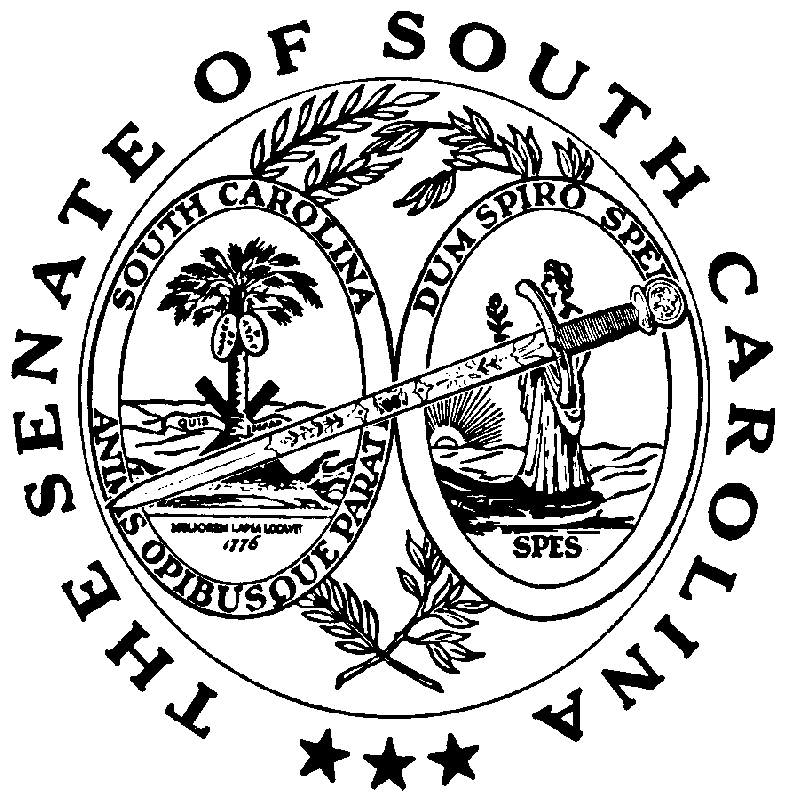 